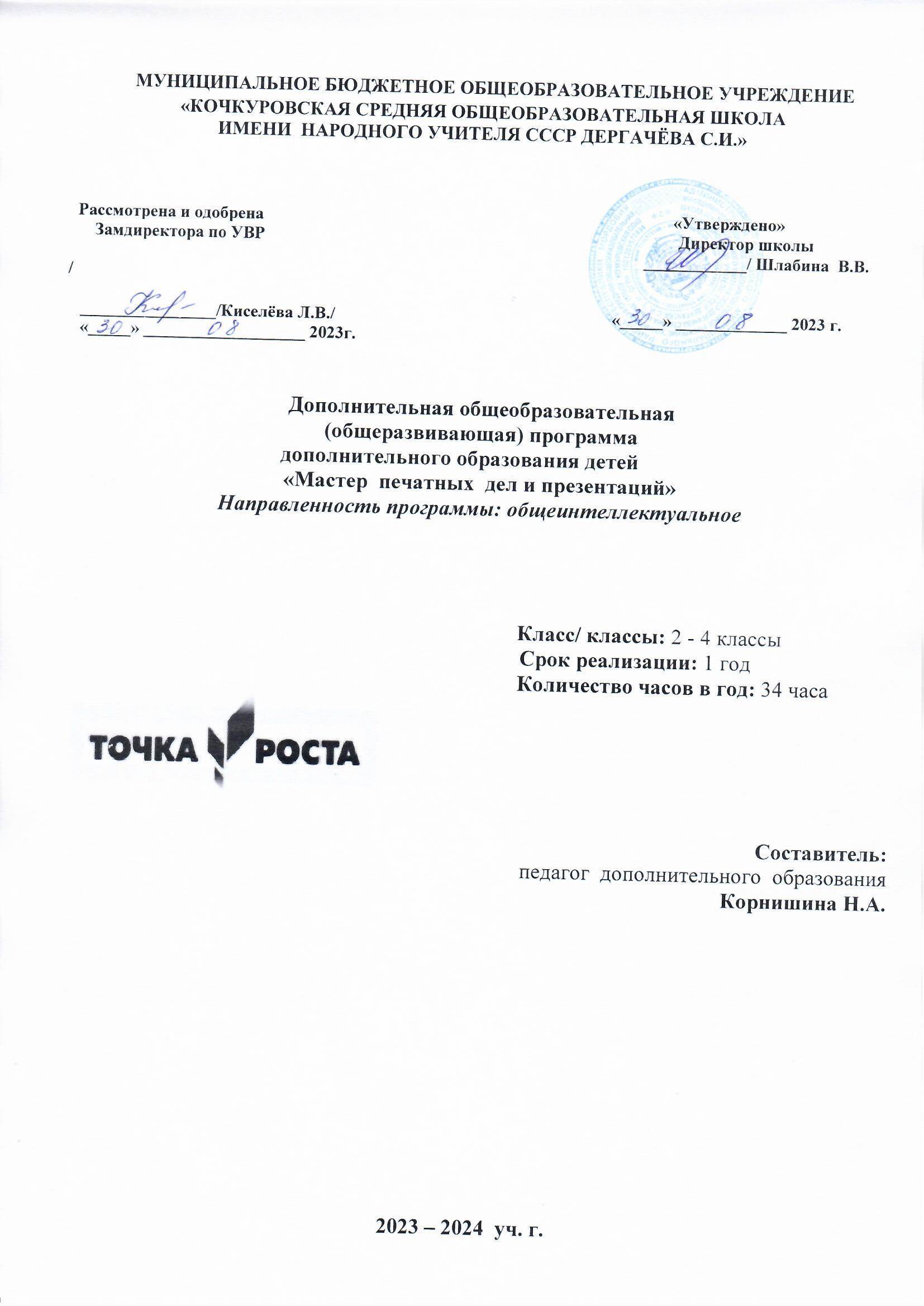 Пояснительная записка       Программа внеурочной деятельности разработана согласно:  * Федерального закона «Об образовании в Российской Федерации» № 273-ФЗ от  29.12.2012 г * Федерального государственного образовательного стандарта, утвержденного приказом № 373 от 06.10. 2009 г. (для начального уровня) *  СанПиН 2.4.2.2821-10 «Санитарно-эпидемиологические требования к условиям и организации обучения в общеобразовательных учреждениях» * Федерального государственного образовательного стандарта, утвержденного приказом № 1897 от 17.12. 2010 г. (для основного общего уровня) * Основной образовательной программы начального общего образования МБОУ  «Кочкуровская СОШ имени Народного учителя СССР Дергачёва с.И.»;  * Программа «Мастер печатных дел и презентаций» составлена на основе требований к результатам освоения основных образовательных программ  начального   и основного образования (стандарты второго поколения), Примерной программы организации внеурочной деятельности. Под ред. В.А. Горского, 2-е издание, М.: Просвещение  (стандарты второго поколения), Внеурочная деятельность школьников. Методический конструктор: пособие для учителя/ Д.В.Григорьев, П.В.Степанов. – М.: Просвещение.      Для развития интеллектуального и творческого потенциала каждого ребёнка нужно использовать новые образовательные педагогические и информационные технологии, тем самым вовлекая каждого ученика в активный познавательный процесс. К таким технологиям относится работа  с  компьютерной  техникой.  Программа  «Мастер  печатных  дел и презентаций» представляет систему обучающих и развивающих занятий по работе  с  компьютерной  техникой.     Занятия проводятся один  раз в неделю, всего  34 часа в год в каждом классе (2 - 4  класс).  Продолжительность занятий – 35-40 минут,  продолжительность обучения данной  программы 1 год.  Занятия  внеурочной  деятельности  будут  проводиться  на  базе  Центра  образования цифрового  и  гуманитарного  профилей  «Точка  роста»,    созданного  в  целях  развития  и реализации  основных  и  дополнительных  общеобразовательных  программ  цифрового, естественнонаучного  и  гуманитарного  профилей,  формирования  социальной  культуры, проектной деятельности, направленной не только на расширение познавательных интересов школьников,  но  и  на  стимулирование  активности,  инициативы  и  исследовательской деятельности обучающихся. Также занятия могут проводиться в дистанционной форме обучения в социальных сетях (группы  в  соцсетях:  В  Контакте,   WhatsApp).Данная программа имеет общеинтеллектуальную направленность внеурочной деятельности.       Информатика как динамично развивающаяся наука становится одной из тех отраслей знаний, которая призвана готовить современного человека к жизни в новом информационном обществе.Учебный предмет «Информатика» как самостоятельная дисциплина является образовательным компонентом общего среднего образования. Вместе с тем, он пронизывает содержание многих других предметов и, следовательно, становится дисциплиной обобщающего, методологического плана. В этой связи особенно актуальными становятся вопросы создания учебных программ для изучения информатики в начальной школе. Задача обучения информатике в целом - внедрение и использование новых передовых информационных технологий, пробуждение в детях желания экспериментировать, формулировать и проверять гипотезы и учиться на своих ошибках.Простейшие навыки общения с компьютером должны прививаться именно в младших классах, для того чтобы на предметных уроках в средних классах дети могли сосредоточиться на смысловых аспектах.Данный  курс носит пропедевтический характер. К пропедевтическим элементам компьютерной грамотности относится умение работать с прикладным программным обеспечением.       В современном мире очень часто требуется навык свободно говорить, представлять себя или что-то. Этому нас учит презентации. Презентация – это представление готового продукта. А человек это тоже продукт и от того как мы представим себя, к нам будут относиться на должном уровне. Она является твердой опорой, на которую всегда  можно опереться.  Школьников компьютерная презентация учит структурировать знания, работать с большими объемами информации, не бояться говорить о своих мыслях, защищать свои проекты, но при этом она повышает интерес к предмету, развивает эстетические чувства.Основные положения программыЦели программы:Содействовать развитию умения  редактированию, набору текстов на компьютере,  созданию презентации и последующее использование этого умения в процессе развития письменной речи, а так же составление рисунков, грамот, похвальных листов, буклетов.Задачи программы:	помощь детям в изучении использования компьютера как инструмента для работы в дальнейшем в различных отраслях деятельности •	помощь в преодолении боязни работы с техникой в т.ч. решение элементарных технических вопросов; •	изучение принципов работы наиболее распространенных операционных систем; •	помощь в изучении принципов работы с основными прикладными программами; -  Начальное формирование навыков работы на компьютере в графическом редакторе Paint;-  Начальное формирование навыков работы на компьютере в текстовом редакторе Word;- Начальное формирование навыков работы на компьютере в редакторе PowerPoint (мастер составления презентаций);- Начальное формирование работы в сети Internet •	Осуществление индивидуально-личностного подхода к обучению школьников;•	Расширение кругозора, развитие памяти, внимания, творческого воображения, образного мышления;•	обучение детей работе за компьютером, а также подготовка их к старшему звенуФормы занятий: - рассказ;- беседа;- работа в парах;- работа малыми группами;- презентации;- работа с электронными карточками;- игра;- учебный проект.Формы контроля:- викторины- защита проектов.Планируемые результаты освоения программы:Личностные результаты освоения программы «Мастер печатных дел и презентаций»:1) овладение начальными навыками адаптации в динамично изменяющемся и развивающемся мире;2) развитие мотивов учебной деятельности;3) развитие самостоятельности и личной ответственности за свои поступки в информационной деятельности, на основе представлений о нравственных нормах, социальной справедливости и свободе;4) развитие навыков сотрудничества со взрослыми и сверстниками в разных социальных ситуациях, умения не создавать конфликтов и находить выходы из спорных ситуаций.Метапредметные результаты освоения программы «Мастер печатных дел и презентаций»:1) освоение способов решения проблем творческого и поискового характера;2) формирование умения планировать, контролировать и оценивать учебные действия в соответствии с поставленной задачей и условиями её реализации;3) использование знаково-символических средств представленияинформации для создания моделей изучаемых объектов и процессов, схем решения учебных и практических задач;4) активное использование речевых средств и средств информационных и коммуникационных технологий для решения коммуникативных и познавательных задач;5) использование различных способов поиска (в справочных источниках и открытом учебном информационном пространстве Интернета), сбора, обработки, анализа, организации, передачи и интерпретации информации в соответствии с коммуникативными и познавательными задачами и технологиями учебного предмета, в том числе умение вводить текст с помощью клавиатуры, фиксировать (записывать) в цифровой форме измеряемые величины и анализировать изображения, звуки, готовить своё выступление и выступать с аудио-, видео- и графическим сопровождением;6) осознанно строить речевое высказывание в соответствии с задачами коммуникации и составлять тексты в устной и письменной форме;7) овладение логическими действиями сравнения, анализа, синтеза, обобщения, классификации по родовидовым признакам, установления аналогий и причинно-следственных связей, построения рассуждений, отнесения к известным понятиям;8) готовность слушать собеседника и вести диалог; готовность признавать возможность существования различных точек зрения и права каждого иметь свою; излагать своё мнение и аргументировать свою точку зрения и оценку событий;9) готовность конструктивно разрешать конфликты посредством учёта интересов сторон и сотрудничества;10) овладение начальными сведениями о сущности и особенностяхинформационных объектов, процессов и явлений действительности;11) овладение базовыми предметными и межпредметными понятиями, отражающими существенные связи и отношения между объектами и процессами.Содержание  деятельности  внеурочной деятельности  «Мастер печатных дел и презентаций»:Правила поведения и техники безопасности в кабинете формирования  цифровых  и  гуманитарных  компетенций (1 час)            Знакомство с кабинетом, с правилами поведения в кабинете. Демонстрация возможностей компьютера и непосредственно того, что они будут делать на кружке.Компьютер и его устройства (1 часа) Знакомство с компьютером и его основными устройствами, работа с  компьютером.Текстовый редактор Word (15 часов)	Знакомство с текстовым редактором Word. Меню программы, основные возможности. Составление рефератов, поздравительных открыток, буклетов, брошюр, схем и компьютерных рисунков – схем.Редактор Power Point (17 часов)Знакомство с редактором Power Point, меню программы, создание презентации на заданные темы, использование эффектов анимации, гиперссылки.Учебно-тематический план:Учебно-методическое и материальное техническое обеспечение        Для проведения занятий по программе требуется компьютерный класс, в котором также должны быть установлены ученические парты для выполнения безкомпьютерных практических заданий. Технические устройства: персональные компьютеры, сканер, принтер,интерактивная комплекс	Для работы на компьютере необходимы  следующие программы:Операционная система Windows 8 или Windows 10Пакет офисных программСписок литературы:Программы общеобразовательных учреждений. Информатика 1-11 классы, Москва, «Просвещение», 2000 год С.Н.Тур, Т.П.Бокучава «Первые шаги в мире информатики». Методическое пособие для учителей 1-4 классов.Санкт-Петербург, 2002 год Информатика. Дидактические материалы для организации тематического контроля по информатике в начальной школе. Москва, «Бином. Лаборатория знаний», 2004 год№ТемаЧасыСпособ  дистанционного  обучения1Правили техники безопасности1группы  в  соцсетях(В  Контакте,   WhatsApp)2Компьютер и его составляющие. Первое знакомство. Программы.1группы  в  соцсетях(В  Контакте,   WhatsApp)3Клавиатура. Основные клавиши. Клавиатурный тренажер.1группы  в  соцсетях(В  Контакте,   WhatsApp)4Текстовый редактор Word.  Первое знакомство.  Вызов программы. 1группы  в  соцсетях(В  Контакте,   WhatsApp)5Приемы ввода и редактирования текста.1группы  в  соцсетях(В  Контакте,   WhatsApp)6-7Работа с фрагментами текста. Сохранение и печать текста.2группы  в  соцсетях(В  Контакте,   WhatsApp)8-9Форматирование текста: работа со шрифтами.2группы  в  соцсетях(В  Контакте,   WhatsApp)10Форматирование текста: работа с абзацами.1группы  в  соцсетях(В  Контакте,   WhatsApp)11Работа со списками.1группы  в  соцсетях(В  Контакте,   WhatsApp)12-13Работа с таблицами.2группы  в  соцсетях(В  Контакте,   WhatsApp)14Вставка рисунка в текст.1группы  в  соцсетях(В  Контакте,   WhatsApp)15Вставка объекта в текст.1группы  в  соцсетях(В  Контакте,   WhatsApp)16-17Творческий проект «Создание статьи с помощью текстового редактора».2группы  в  соцсетях(В  Контакте,   WhatsApp)18-19Знакомство с программой PowerPoint2группы  в  соцсетях(В  Контакте,   WhatsApp)20-21Основные возможности программы PowerPoint2группы  в  соцсетях(В  Контакте,   WhatsApp)22-24Составление простейшей презентации3группы  в  соцсетях(В  Контакте,   WhatsApp)25-27 Творческий Проект. «Это я»3группы  в  соцсетях(В  Контакте,   WhatsApp)28Работа с текстом.1группы  в  соцсетях(В  Контакте,   WhatsApp)29Добавление в презентацию картинок, арт текстов.1группы  в  соцсетях(В  Контакте,   WhatsApp)30Творческий проект. «Мой класс»1группы  в  соцсетях(В  Контакте,   WhatsApp)31Добавление  эффектов анимации в презентацию1группы  в  соцсетях(В  Контакте,   WhatsApp)32Составление презентации с вложениями. Гиперссылки.1группы  в  соцсетях(В  Контакте,   WhatsApp)33-34Творческий Проект. «Моя семья»2группы  в  соцсетях(В  Контакте,   WhatsApp)